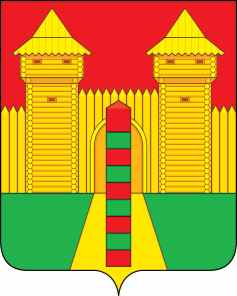 АДМИНИСТРАЦИЯ  МУНИЦИПАЛЬНОГО  ОБРАЗОВАНИЯ «ШУМЯЧСКИЙ   РАЙОН» СМОЛЕНСКОЙ  ОБЛАСТИПОСТАНОВЛЕНИЕот 26.08.2021г. № 360          п. ШумячиВ соответствии с Федеральным законом от 24.06.1999 № 120-ФЗ «Об основах системы профилактики безнадзорности и правонарушений несовершеннолетних», Примерным положением о Комиссиях по делам несовершеннолетних и защите их прав, утвержденным Постановлением Правительства Российской Федерации от 6 ноября 2013 года № 995, областными законами от 04.09.2007 года № 90-з «О комиссиях по делам несовершеннолетних и защите их прав»        Администрация муниципального образования «Шумячский район» Смоленской областиП О С Т А Н О В Л Я Е Т:1. Признать утратившими силу: - постановление Администрации муниципального образования «Шумячский район» Смоленской области от 16.05.2013г. № 225 «О Комиссии по делам несовершеннолетних и защите их прав в муниципальном образовании «Шумячский район» Смоленской области»; - постановление Администрации муниципального образования «Шумячский район» Смоленской области от 15.04.2014 г. № 614 «О внесении изменений в положение о Комиссии по делам несовершеннолетних и защите их прав в муниципальном образовании «Шумячский район» Смоленской области».- постановление Администрации муниципального образования «Шумячский район» Смоленской области от 01.07.2015 г. № 389 «О внесении изменений в постановление Администрации муниципального образования «Шумячский район» Смоленской области». - постановление Администрации муниципального образования «Шумячский район» Смоленской области от 08.12.2015 г. № 780 «О внесении изменений в Положение о Комиссии по делам несовершеннолетних и защите их прав в муниципальном образовании «Шумячский район» Смоленской области». - постановление Администрации муниципального образования «Шумячский район» Смоленской области от 12.10.2017 г. № 645 «О внесении изменений в Положение о Комиссии по делам несовершеннолетних и защите их прав в муниципальном образовании «Шумячский район» Смоленской области».- постановление Администрации муниципального образования «Шумячский район» Смоленской области от 11.06.2019 г. № 285 «О внесении изменений в Положение о Комиссии по делам несовершеннолетних и защите их прав в муниципальном образовании «Шумячский район» Смоленской области».- постановление Администрации муниципального образования «Шумячский район» Смоленской области от 10.09.2019 г. № 404 «О внесении изменений в Положение о Комиссии по делам несовершеннолетних и защите их прав в муниципальном образовании «Шумячский район» Смоленской области».- постановление Администрации муниципального образования «Шумячский район» Смоленской области от 07.07.2020 г. № 351 «О внесении изменений в Положение о Комиссии по делам несовершеннолетних и защите их прав в муниципальном образовании «Шумячский район» Смоленской области».2. Контроль за исполнением настоящего постановления оставляю за собой.Глава муниципального образования «Шумячский район»  Смоленской области	                                      А.Н.ВасильевО признании, утратившем силу Положение о Комиссии по делам несовершеннолетних и защите их прав в муниципальном образовании «Шумячский район» Смоленской области